FOR IMMEDIATE RELEASEJUNE 30, 2023ROYAL & THE SERPENT CONTINUES HER RAT TRAP SAGA WITHRAT TRAP 2: THE BURNSECOND INSTALLMENT IN ALL-NEW SERIES OF TWO-TRACK RELEASES INCLUDES “JUNKIE” AND THE ENTHUSIASTIC POWER ANTHEM, “SLUG”SPECIAL GUEST RUN ON FALL OUT BOY’S SO MUCH FOR (TOUR) DUSTCONTINUES THROUGH EARLY AUGUSTSPECIAL IN-STORE PERFORMANCES AND AUTOGRAPH SESSIONSSET FOR SELECT INDEPENDENT RECORD STORES ACROSS THE COUNTRYLISTEN TO RAT TRAP 2: THE BURN HEREWATCH THE “JUNKIE” MUSIC VIDEO | WATCH THE “SLUG” MUSIC VIDEO 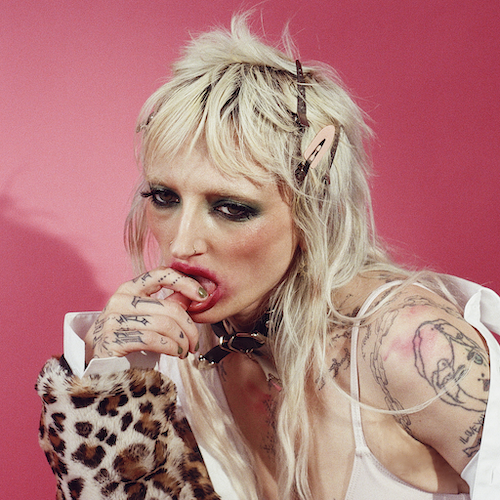 DOWNLOAD HI-RES ARTWORKRIAA Gold-certified singer-songwriter Royal & the Serpent has shared her latest two-track project, RAT TRAP 2: the burn – Listen HERE. The second installment in an all-new series of double-sided singles arriving each month through the summer, today’s release includes “JUNKIE” and the enthusiastic power anthem, “SLUG.” Watch the official music videos for each track HERE. “OUCH! what was that?? oh! LOVE! yeah...sometimes it stings,” says Royal. “welcome to trap 2 – the continuation of the RAT TRAP series, where our lead character falls for a boy that can’t help but break her heart (over and over again). I am so excited to share these songs and continue this story – thank you immensely for your time and consideration, these songs are from a deep place in my heart and I cannot wait to keep feeding the plot line.”Royal kicked off her RAT TRAP saga last month with the premiere of its first chapter, RAT TRAP I: the blueprint, featuring “Astroturf” and the powerfully inspiring LGBTQ+ anthem, “One Nation Underdogs,” both joined by official music videos streaming now HERE. Royal & the Serpent is currently celebrating the “royalverse” with a special guest run on Fall Out Boy’s just-launched So Much For (Tour) Dust, with dates set through early August. In addition, Royal will visit select independent record stores throughout the tour, including in-store performances and autograph sessions at Salt Lake City, UT’s Graywhale Entertainment (July 7), Atlanta, GA’s Criminal Records (July 26), Brooklyn, NY’s Rough Trade NYC (August 1), and Philadelphia, PA’s Repo Records (August 6). For complete details and ticket information, please visit www.royalandtheserpent.com.The RAT TRAP series follows last year’s explosive HAPPINESS IS AN INSIDE JOB, an intimately detailed, five-song document of Royal’s journey to self-love. The project includes such searing tracks as “IM FINE,” “No Regrets,” “Happiness 4 Dummies,” “Love Abuser (Save Me),” and “Death of Me,” all accompanied by official visuals streaming now at YouTube. ABOUT ROYAL & THE SERPENTRoyal & the Serpent is an artist entirely unafraid to bare the deepest and darkest parts of her psyche. After making her Atlantic Records debut with the 2020 EP, get a grip – highlighted by the RIAA Gold-certified single “Overwhelmed,” which captured the chaos of sensory overload and spent 22 weeks on Billboard’s “Alternative Airplay” chart – the L.A.-based singer-songwriter revealed even more of her frenetic inner world in 2022 with  IF I DIED WOULD ANYONE CARE and Happiness Is An Inside Job. Her unfiltered songwriting has proved wildly resonant to her ever-growing fanbase – and led to such triumphs as touring with Demi Lovato, grandson, PVRIS, and Fall Out Boy. Originally from New Jersey, Royal first took up guitar at age 14 with help from the then-six-year-old sister of her friend Donna Missal (a fellow singer-songwriter now signed to Harvest Records), then relocated to L.A. at age 18. While working as a bartender, Royal soon started self-releasing her music, beginning with her spellbinding 2017 single “Temperance.” Thanks to the buzz behind songs like 2019’s “Weddings & Funerals” and “Salvador Dali” –  as well as her electrifying live show – she eventually inked a deal with Atlantic and released “Overwhelmed” in the early days of Covid lockdown. Over the past few years, Royal has built a close-knit community of fans undeniably drawn to her one-of-a-kind balance of intense sensitivity and unruly self-possession. “The main reason I make music is that it’s the best therapy I could ever ask for: the process of taking everything in my brain and putting it on paper and then singing it out loud for people is so helpful and healing for me. The idea that my own expression can affect people in positive ways is such a blessing and a gift; I don’t ever take it lightly. I just want to keep telling my truth and reach as many people as I possibly can, and see where this little journey takes us.”ROYAL & THE SERPENTON TOUR 2023JUNE30 – Phoenix, AZ – Talking Stick Resort AmphitheatreJULY1 – Chula Vista, CA – North Island Credit Union Amphitheatre2 – Los Angeles, CA – BMO Stadium3 – Los Angeles, CA – BMO Stadium5 – Mountain View, CA – Shoreline Amphitheatre7 – Salt Lake City, UT – USANA Amphitheatre9 – Englewood, CO – Fiddler’s Green Amphitheatre11 – Rogers, AR – Walmart AMP13 – Somerset, WI – Somerset Amphitheater15 – Cincinnati, OH – Riverbend Music Center16 – Noblesville, IN – Ruoff Music Center18 – Cuyahoga Falls, OH – Blossom Music Center19 – Bristow, VA – Jiffy Lube Live21 – Charlotte, NC – PNC Music Pavilion22 – Virginia Beach, VA – Veterans United Home Loans Amphitheater24 – West Palm Beach, FL – iTHINK Financial Amphitheatre25 – Tampa, FL – MIDFLORIDA Credit Union Amphitheatre26 – Atlanta, GA – Lakewood Amphitheater29 – Clarkston, MI – Pine Knob Music Theatre30 – Toronto, ON – Budweiser StageAUGUST1 – Forest Hills, NY – Forest Hills Stadium2 – Boston, MA Fenway Park4 – Darien Center, NY – Darien Lake Amphitheater5 – Holmdel, NJ – PNC Bank Arts Center6 – Camden, NJ – Freedom Mortgage PavilionAll Dates W/ Fall Out Boy So Much For (Tour) Dust # # #CONNECT WITH ROYAL & THE SERPENT:OFFICIAL | FACEBOOK | INSTAGRAM | TWITTER | YOUTUBE Press contacts:Corey Brewer / Corey.Brewer@atlanticrecords.comJessica Nall / Jessica.Nall@atlanticrecords.com  Gabby Reese / Gabrielle.Reese@atlanticrecords.com